Об отклонении проекта изменений в Правила землепользования и застройки сельского поселения Артюшкино муниципального района Шенталинский Самарской области и о направлении его на доработкуРассмотрев проект изменений в Правила землепользования и застройки сельского поселения Артюшкино муниципального района Шенталинский Самарской области, с учетом заключения о результатах публичных слушаний от 27 января 2023 года, руководствуясь статьей 31 Градостроительного кодекса Российской Федерации,  ПОСТАНОВЛЯЮ:1. Отклонить проект изменений в Правила землепользования и застройки  сельского поселения Артюшкино муниципального района Шенталинский Самарской области.2. Направить проект изменений в Правила землепользования и застройки сельского поселения Артюшкино муниципального района Шенталинский Самарской области на доработку в целях проверки полноты учета замечаний, изложенных в заключении о результатах публичных слушаний от 27 января 2023 г., а также в целях дополнительной проверки сведений о наложениях границ территориальных зон на границы земельных участков лесного фонда согласно сведениям, предоставляемым Министерством лесного хозяйства, охраны окружающей среды и природопользования Самарской области. Представить доработанный проект в срок не позднее 31 мая 2023 года. 3. Настоящее постановление подлежит опубликованию в газете «Вестник  поселения Арюшкино» и официальном сайте Администрации сельского поселения Артюшкино муниципального района Шенталинский Самарской области и вступает в силу со дня его официального опубликования.Глава сельского поселения Артюшкиномуниципального района ШенталинскийСамарской области						        	     О.В.Зайцева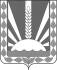 Администрациясельского поселения Артюшкино муниципального района ШенталинскийСамарской областиПОСТАНОВЛЕНИЕ       от 17.02.2023г. № 6-п  ____________________________ул.Центральная, д. 21, д. Костюнькино, Шенталинский район, Самарская область, 446901  тел., факс 8(84652) 47-510e-mail: artyushkino@shentala.su